Reading “I Can” Statements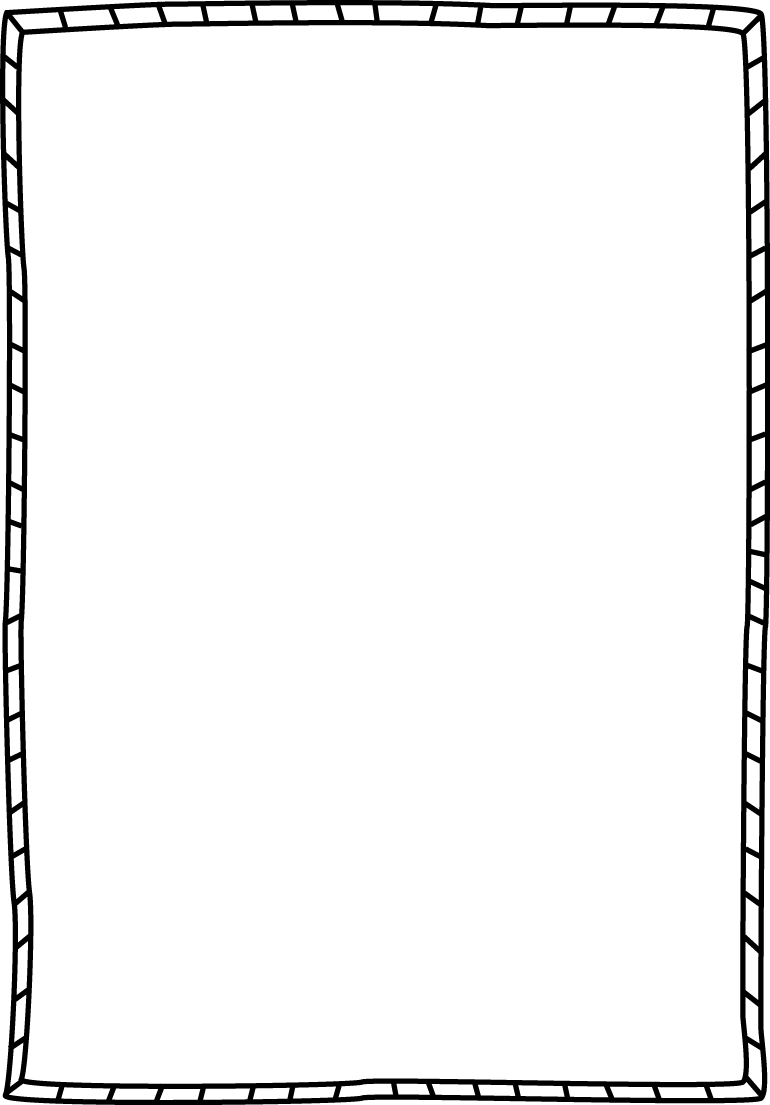 I can figure out the point of view of a text and explain how it affects the telling of the story. I can figure out the main idea by thinking about the details of a text. I can figure out the author’s purpose of a text by using evidence from the text. I can use specific details in a story to help me describe and understand characters. I can summarize a piece of fiction in my own words. I can use specific details in a story to help me describe the setting.I can sequence events. I can talk and write about causes and effects in various genres. I can make predictions based on the text, illustrations and my own experience. I can draw conclusions about the text based on evidence from the text and my own experience. I can tell the difference between a fact and opinion. I can compare and contrast different stories. I can identify and use text features to help me understand the text. 